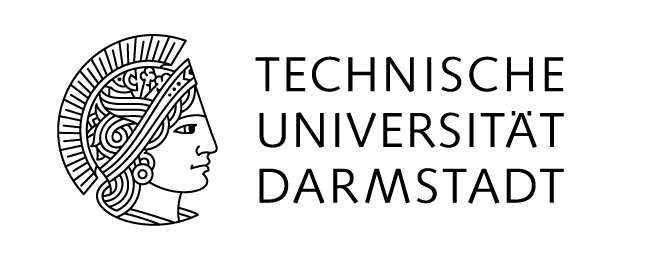 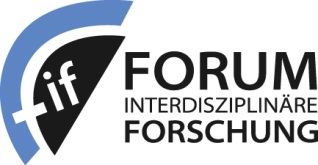 Alle Projektbeteiligte mit Postanschrift und Mailadresse 
(incl. Mailadresse einer Ansprechperson für den Schriftverkehr)Voraussichtliche Laufzeit:Darmstadt, DatumAbstract (englisch)Englischsprachiges Abstract max. 1000 Zeichen ohne Leerzeichen Begründung, Ziel und Vision der gewählten Themenstellung 
mit Bezug zur Thematik der Ausschreibung Forschungsstand bzw. -defizite Methodischer Ansatz, Arbeitsplan und Integration der am Projekt BeteiligtenBezug zur LehrePerspektiven zur Einwerbung von Drittmitteln und gemeinsame PublikationenProjektbezogenes PublikationsverzeichnisAuflistung, Vorstellung der PIs mit projektrelevanten Publikationen entsprechend DFG. Maximal 10 Nennungen pro Person oder insgesamt maximal 20 Publikationen pro ProjektAnhang Seite 7 und Seite 8Literaturverzeichnis	Liste sämtlicher Quellen, die im Antrag als Referenz verwendet werden.Bitte beantworten Sie abschließend kurz die folgenden Fragen:Falls es Vorarbeiten (Veröffentlichungen, Abschlussarbeiten) zum Thema gibt, bitten wir Sie, diese kurz zu benennen. Falls es gemeinsame Publikationen zum Projektthema gibt, bitten wir Sie, diese aufzulisten. Sind gemeinsame Drittmittel zum Thema in den letzten 5 Jahren eingeworben worden?Beantragte Landesmittel und Verwendungszusammenhang ¹ Berechnungs- und Buchungsgrundlage sind die Durchschnittssätze (brutto) der TU Darmstadt, es gelten die Richtlinie zur Verausgabung von Landesmitteln insbesondere bei der Besetzung von Stellen. Hinweise zur Mittelverausgabung finden Sie auf unseren Webseiten. 
² Wissenschaftliche und studentische HilfskräfteProjektskizze zur Ausschreibung 2024 „Förderinitiative interdisziplinäre Forschung“ProjekttitelBeantragt fürBeantragt fürAntrag SummeBewirtschaftet von wem?Laufzeit        von bisBeantragt für 2024Beantragt für 2025Beantragt fürBeantragt fürAntrag SummeBewirtschaftet von wem?Laufzeit        von bisBeantragt für 2024Beantragt für 2025Personal ¹                                                           Wiss. PersonalPersonal ¹                                                           Wiss. PersonalPersonal ¹                                                           Hilfskräfte ²Personal ¹                                                           Hilfskräfte ²SachausgabenReisekostenSachausgabenReisekostenSachausgabenMaterialSachausgabenMaterialSachausgabenSonstigesSachausgabenSonstiges Summe Summe Summe